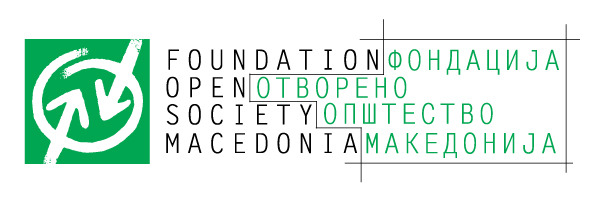 О Б Р А З Е Цза организации поддржани од ФООМ во 2017 година ПОДНЕСЕНИ ДОКУМЕНТИ(ве молиме пред испраќањето, проверете дали сте ги доставиле сите долунаведени документи согласно инструкциите во Конкурсот)1. ИНФОРМАЦИИ ЗА ОРГАНИЗАЦИЈАТАКонтакт-информацииБанкарски информацииДруги информацииДали некој од вработените, од советодавните тела или од Управниот одбор на ФООМ е член на Вашата институција/организација и/или има каков било финансиски интерес во Вашата институција/организација?			Наведете ја Вашата организациска структурав) Извршен  одбор (наведете ги имињата и организациите /институциите од каде што доаѓаат)г) Надзорен одбор (наведете ги имињата):2. ИНФОРМАЦИИ ЗА ГОДИШНАТА ПРОГРАМА ВО 2017 ГОДИНА  Детален опис на активностите ДЕТАЛЕН БУЏЕТ*следете го Упатството за буџетирање кое може да го преземете како придружен документ на образецотПлати и хонорари за вработените Хонорари и договори за надворешни професионални услуги (консултанти, предавачи, преведувачи, членови на проектен тим од надворешни партнерски организации, годишна ревизија, сметководствени услуги, хаусмајстор, годишно одржување на софтвер и опрема и сл.)Договори со партнерски организации Патувања, конференции, семинариОпрема, мебел и други капитални набавкиКанцелариски набавки и одржување Комуникации Издавање и печатењеНаемнина и режиски трошоциДругоИме на организацијатаИме на организацијатана македонски јазик:на англиски јазик:ДОКУМЕНТИДА/НЕ1Образец за организации поддржани од ФООМ во 2017 година изразен во долари 2Програма за работа на организацијата за 2017/2018 година (или за друг интервал во кој е  опфатена и 2017)3Листа на активни проекти (донатор, одобрен буџет, наслов/тема период на реализација)4Листа на вработени и хонорарно ангажирани лица, со % на ангажман по проектите 5Последен ревизорски извештај  (ако имате) 6Надворешни евалуации (ако имате) за проекти кои завршиле до 2015/16 година7Тековна состојба од Централен регистар (не постара од еден месец)8Друго (наведете)Име и презиме на овластено лице:Потпис:Датум:Име на институцијата/организацијата (според решението за регистрација):Име на институцијата/организацијата (според решението за регистрација):Име на институцијата/организацијата (според решението за регистрација):Име на институцијата/организацијата (според решението за регистрација):Име на англиски:Име на англиски:Име на англиски:Правен статус:Правен статус:Правен статус:Матичен број на институцијата / oрганизацијата:Матичен број на институцијата / oрганизацијата:Матичен број на институцијата / oрганизацијата:Матичен број на институцијата / oрганизацијата:Адреса:Адреса:Адреса:Телефон:Телефон:Телефон:Телефон:Факс:Факс:Факс:Факс:Ел. пошта:Ел. пошта:Ел. пошта:Ел. пошта:Раководно лице, позиција:Раководно лице, позиција:Раководно лице, позиција:Лице за контакт, позиција:Лице за контакт, позиција:Лице за контакт, позиција:Лице за контакт, позиција:Сопственик на сметката:Сопственик на сметката:ЕДБ:Сметка број:Банка:Потписник на сметката, позиција:Потписник на сметката, позиција:Потписник на сметката, позиција:Дали досега сте користеле грант од ФООМ?(ДА/НЕ)     (ДА/НЕ)  НЕКој?Функција:а) Број на членови:б) Број на вработени:ЦЕЛИ поставени за 2017 година (додадете редови доколку е потребно)ЦЕЛИ поставени за 2017 година (додадете редови доколку е потребно)ЦЕЛИ поставени за 2017 година (додадете редови доколку е потребно)Главна цел Главна цел Специфична цел 1Специфична цел 1Специфична цел 2Специфична цел 2Наведете ги целните групи/заедници/локации : Наведете ги целните групи/заедници/локации : Наведете ги целните групи/заедници/локации : 2.12.22.3Клучни активности за остварување на целите (деталниот опис на активностите во однос на целите наведете го во табелата на стр. 5) Клучни активности за остварување на целите (деталниот опис на активностите во однос на целите наведете го во табелата на стр. 5) 3.13.23.33. 43. 5Набројте ги и накратко опишете ги техниките/методите/инструментите кои ќе ги користите при реализација на целите: Набројте ги и накратко опишете ги техниките/методите/инструментите кои ќе ги користите при реализација на целите: 4.14.24.34.4Доколку имате партнери при реализација на активностите, ве молиме наведете ги (НВО, медиуми, локални власти, локални институции и јавно-приватни партнерства) Доколку имате партнери при реализација на активностите, ве молиме наведете ги (НВО, медиуми, локални власти, локални институции и јавно-приватни партнерства) 5.15.25.35. 4Објаснете ги вашите односи со јавноста (лице одговорно за односи со јавност, интернет страница, профили на социјални мрежи и пристап за комуницирање со јавноста): Објаснете ги вашите односи со јавноста (лице одговорно за односи со јавност, интернет страница, профили на социјални мрежи и пристап за комуницирање со јавноста): Објаснете го начинот на вклучување волонтери во вашата организација и бројот на активни волонтери Објаснете го начинот на вклучување волонтери во вашата организација и бројот на активни волонтери Лица кои ќе ги спроведуваат активностите предвидени со годишната програма во 2017 год. (вработени и/или времено ангажирани) Лица кои ќе ги спроведуваат активностите предвидени со годишната програма во 2017 год. (вработени и/или времено ангажирани) Лица кои ќе ги спроведуваат активностите предвидени со годишната програма во 2017 год. (вработени и/или времено ангажирани) Лица кои ќе ги спроведуваат активностите предвидени со годишната програма во 2017 год. (вработени и/или времено ангажирани) ЛицеРаботно местоМесециПроцент на   времеактивностимесецимесецимесецимесецимесецимесецимесецимесецимесецимесецимесецимесециОчекувани резултатиИндикатори на успехактивностиIIIIIIIVVVIVIIVIIIIXXXIXIIОчекувани резултатиИндикатори на успехЦел 1. Цел 1. Цел 1. Цел 1. Цел 1. Цел 1. Цел 1. Цел 1. Цел 1. Цел 1. Цел 1. Цел 1. Цел 1. 1. 2. 3.  4. Цел 2.Цел 2.Цел 2.Цел 2.Цел 2.Цел 2.Цел 2.Цел 2.Цел 2.Цел 2.Цел 2.Цел 2.Цел 2.5.  6.  7. 8. Цел 3.Цел 3.Цел 3.Цел 3.Цел 3.Цел 3.Цел 3.Цел 3.Цел 3.Цел 3.Цел 3.Цел 3.Цел 3.9. 10.11. 		БУЏЕТ 2017 во долари		БУЏЕТ 2017 во долари		БУЏЕТ 2017 во долари		БУЏЕТ 2017 во долариЗБИРНИ ТРОШОЦИ:ВКУПНО ТРОШОЦИДРУГИ ИЗВОРИ НА ФИНАНСИРАЊЕПОБАРАНО ОД ФООМПлати и хонорари за вработенитеХонорари и договори за надворешни професионални услугиДоговори со партнерски организацииПатувања, конференции, семинариОпрема, мебел и други капитални набавкиКанцелариски набавки и одржувањеКомуникации Издавање и печатењеНаемнина и режиски трошоциДругоВКУПНО (УСД):Други извори на финансирање (име на донатор):Добиен износ:ВКУПНО (УСД):Име и презимеРаботно местоБруто месечна плата или хонорарМесециПроцент   времеТрошокДруги извори на финансирањеПобарано од ФООМВКУПНО ПЛАТИ И ХОНОРАРИ ЗА ВРАБОТЕНИТЕ (УСД):ВКУПНО ПЛАТИ И ХОНОРАРИ ЗА ВРАБОТЕНИТЕ (УСД):ВКУПНО ПЛАТИ И ХОНОРАРИ ЗА ВРАБОТЕНИТЕ (УСД):ВКУПНО ПЛАТИ И ХОНОРАРИ ЗА ВРАБОТЕНИТЕ (УСД):ВКУПНО ПЛАТИ И ХОНОРАРИ ЗА ВРАБОТЕНИТЕ (УСД):Наведете поединечно (име и презиме или фирма)трошокДруги извори на финансирањеПобарано од ФООМВКУПНО ХОНОРАРИ (УСД):Наведете име на партнерската организација и груба категорија на трошоци опфатени со договорот трошокДруги извори на финансирањеПобарано од ФООМВКУПНО ДОГОВОРИ СО ПАРТНЕРСКИ ОРГАНИЗАЦИИ (УСД) :Наведете трошокДруги извори на финансирањеПобарано од ФООМПатни трошоци за проектниот тимПатни трошоци за работни средби, обуки, семинари, конференцииСместување Изнајмување простор за настаниИзнајмување опрема (симултан превод, видео, аудио и сл.)Храна и пијалоци за учесницитеМатеријали (копирани материјали, папки, тетратки, пенкала, фломастери, хартија итн) Друго (наведете)ВКУПНО ПАТУВАЊА, КОНФЕРЕНЦИИ, СЕМИНАРИ (УСД):Наведете трошокДруги извори на финансирањеПобарано од ФООМОпрема (опис и количина)Мебел (опис и количина)СофтверДруго (наведете)ВКУПНО КАПИТАЛНИ НАБАВКИ (УСД):Наведете трошокДруги извори на финансирањеПобарано од ФООМСервисирање и одржување (набавка на средства за хигиена, ситни резервни делови, редовен сервис на службени возила и сл.)Трошоци за копирање (поврзани со канцеларијата)Набавка на весници и литература (поврзани со канцеларијата) Хостирање на веб страницаГодишни членарини за парнерски мрежи и претплати за веб сервисиБанкарски трошоциДруги канцелариски набавки (наведете) ВКУПНО КАНЦЕЛАРИСКИ НАБАВКИ И ОДРЖУВАЊЕ (УСД):Наведете трошокДруги извори на финансирањеПобарано од ФООМТелефон/факс/ИнтернетПоштаринаОгласи во медиуми за потребите на канцеларијата (годишни извештаи и сл.)Друго (наведете) ВКУПНО КОМУНИКАЦИИ (УСД):Наведете трошокДруги извори на финансирањеПобарано од ФООМПечатење и издавањеТрошоци за копирање Банери, постери и слични материјалиДруго (наведете)ВКУПНО ИЗДАВАЊЕ И ПЕЧАТЕЊЕ (УСД):Наведете трошокДруги извори на финансирањеПобарано од ФООМНаемнинаРежиски трошоци (струја, вода и сл.)Друго (наведете)ВКУПНО НАЕМНИНА И РЕЖИСКИ ТРОШОЦИ (УСД):Наведете трошокДруги извори на финансирањеПобарано од ФООМВКУПНО ДРУГО (УСД):